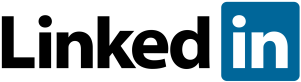 OPTIMIZE YOUR PROFILE FOR SUCCESSResearch keywords for LinkedInUse a current, professional profile imageGet Premium, & add a cover photoWhat’s Your Name, & what do You do?Offer complete contact informationGrab A Custom URLMake sure your profile is visibleConsider a Profile BadgeSupport additional LanguagesUpdate your connectionsUpdate you backgroundAdd Media / LinksReview Skills & EndorsementsMove sections aroundAdd / Update publicationsAsk & Give RecommendationsRegularly Publish PostsReview Group Memberships